Celebrating Pupil Achievement – Colours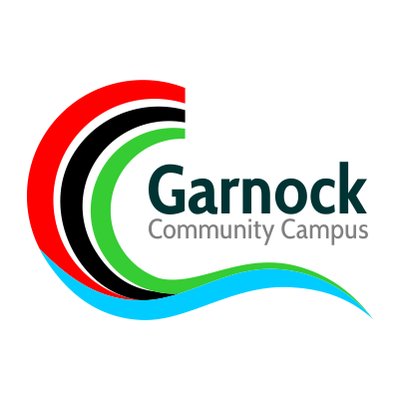 Name				            Year Group	                    HouseWe are interested in finding out the activities/hobbies/interests you have in and out of school.  Please forward each achievement you want to be considered.Please tick each category of applicationPlease give a brief description of your success, giving details of dates of competitions, awards participation etc.References and Evidence – to support this application please provide a reference where possible from your group leader, coach or teacher.  To help provide a full picture to support your application and to help the school celebrate your success.  Please attach photocopies of photos, certificates, medals or other relevant information with this form.  Originals will not be accepted. Parents or carers please indicate below any additional information you may feel relevant.EXPRESSIVE ARTS                        CITIZENSHIP                        SPORTSWhen did the activity take place?Where did it take place?Who was the activity arranged through?Describe what you didDescribe what you didPupil SignatureParent SignatureDateFor office use only                     HALF COLOURS                                                FULL COLOURS